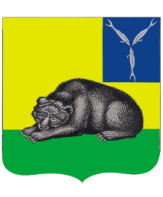 ВОЛЬСКОЕ МУНИЦИПАЛЬНОЕ СОБРАНИЕВОЛЬСКОГО МУНИЦИПАЛЬНОГО РАЙОНАСАРАТОВСКОЙ ОБЛАСТИ  Р Е Ш Е Н И Е от	28.05.2020 г.			       № 5/55-376                                    г. ВольскОб утверждении кандидатов для занесения на Доску Почета Вольского муниципального районаВ целях общественного признания и ознаменования особых заслуг трудовых коллективов предприятий, учреждений, организаций, иных объединений, граждан в социально-экономическом развитии Вольского муниципального района, многодетных семей, имеющих достижения в воспитании, заслуги в сохранении и укреплении семейных традиций, в соответствии  с решением Вольского муниципального Собрания № 4/30-204 от 16.05.2013 года «Об утверждении Положения «О Доске Почета Вольского муниципального района», на основании ст.19 Устава Вольского муниципального района, Вольское муниципальное Собрание РЕШИЛО:1. Утвердить список кандидатов для занесения на Доску Почета Вольского муниципального района (Приложение).2.  Контроль за исполнением настоящего решения возложить на главу Вольского муниципального района.3.  Настоящее решение вступает в силу с момента его принятия и подлежит официальному опубликованию.Председатель Вольскогомуниципального Собрания                                                            О.А. Кирсанова                                                                                    Приложение  к решению Вольского           муниципального Собрания                                 от 28.05.2020 г.  № 5/55-376                                     Список кандидатов для занесения на Доску Почета Вольского муниципального районаВерно:И.о. начальника  отделамуниципального Собрания                                                               К.В. Демидова№ п/пФИО (наименование юридического лица)         Должность, место работы для физ.лиц1Пахомова Ирина Николаевна  преподаватель МУДО «ДШИ №1 г. Вольска»2Перепелов  Александр  Михайловичзаведующий терапевтическим отделением,  врач-терапевт3Ваничкина Ирина Николаевна  заведующий отделением медицинской профилактики, врач – терапевт поликлиники № 24Пирогова Галина Вячеславна заместитель директора по воспитательной работе ГАПОУ СО «ВПК им. Ф.И. Панферова»5Шашкина Елена Михайловна заместитель директора по учебно-воспитательной работе, учитель биологии и химии МОУ «Лицей г. Вольска Саратовской области»6Губанова Елена Николаевнаначальник отдела предоставления мер социальной поддержки отдельным категориям граждан ГКУ СО «Управление социальной поддержки населения Вольского района»7Наумлюк Александр Григорьевич заведующий кафедрой экономики, менеджмента и права, кандидат экономических наук, доцент, полковник запаса ВВИМО8Фокеев Константин Сергеевич старший лейтенант, участковый уполномоченный полиции отдела участковых уполномоченных полиции и по делам несовершеннолетних МО МВД России «Вольский» Саратовской области9Григорьев Сергей Викторович Генеральный директор АО «ХайдельбергЦемент»10Малышева Ирина Петровнаоператор производственной котельной ОАО «Гормолзавод Вольский»11Селиванов Сергей Валерьевич главный энергетик ООО «Железобетон»12Киселев Александр Юрьевич начальник участка водоотведения ГУП СО «Облводоресурс» Вольский филиал13Китаев Василий Леонидович наладчик производственного оборудования ООО «Плодовое - 2009»14Вдовин Вадим Юрьевич механизатор СКХ «Коммунар»15Сачёв Сергей Сергеевич механизатор ИП глава КФХ Веденин А.В.16Головяшкин Николай Андреевич начальник участка проведения ремонтов ООО «Вольсктеплоэнерго»17Митягина Ирина Александровна заместитель главы администрации Сенного муниципального образования Вольского муниципального района18Аракелян Артур Вачаганович заведующий стадионом МУ «Спортивная школа», руководитель атлетического клуба «Самсон»19Москалева Елизавета Никифоровна участница Великой Отечественной войны20Емельянова Мария Дмитриевна труженица тыла